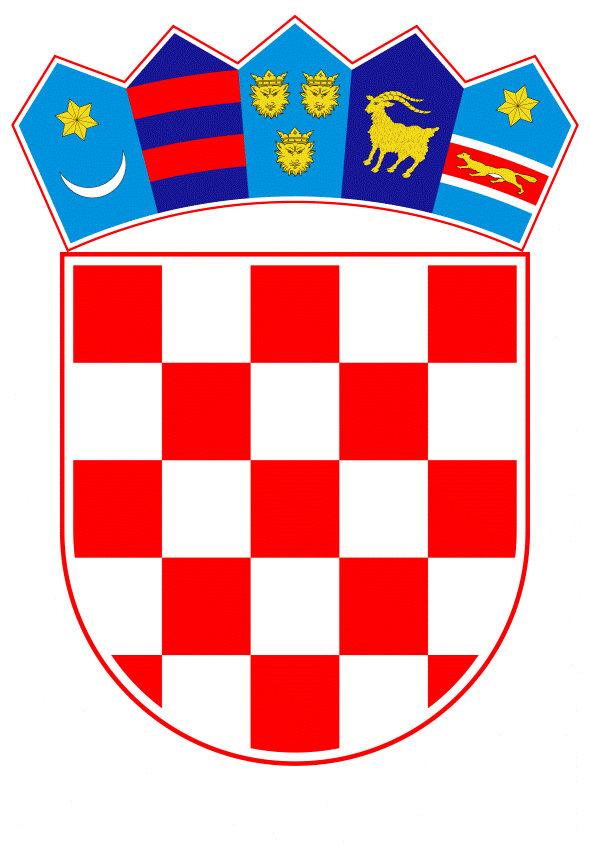 VLADA REPUBLIKE HRVATSKEZagreb, 13. veljače 2020.______________________________________________________________________________________________________________________________________________________________________________________________________________________________											PRIJEDLOG			 Klasa:									 	Urbroj:	Zagreb,										PREDSJEDNIKU HRVATSKOGA SABORAPredmet:	Zastupničko pitanje prof. dr. sc. Željka Jovanovića, u vezi s povlačenjem sredstava iz fondova Europske unije i Okvirnom direktivom o vodama	- odgovor Vlade		Zastupnik u Hrvatskome saboru, prof. dr. sc. Željko Jovanović, postavio je, sukladno s člankom 140. Poslovnika Hrvatskoga sabora (Narodne novine, br. 81/13, 113/16, 69/17 i 29/18), zastupničko pitanje u vezi s povlačenjem sredstava iz fondova Europske unije i Okvirnom direktivom o vodama.		Na navedeno zastupničko pitanje Vlada Republike Hrvatske, daje sljedeći odgovor:Za provedbu vodno-komunalnih ulaganja, u okviru Operativnog programa Konkurentnost i kohezija 2014.-2020., za čiju provedbu je zaduženo Ministarstvo regionalnoga razvoja i fondova Europske unije, osigurana su bespovratna sredstva u iznosu od 1.049.340.216,00 eura.Do sada su upućena ukupno 62 poziva na dostavu aplikacijskog paketa dokumenata te su odobrena ukupno 54 projekta ukupnih prihvatljivih troškova u iznosu od 18,18 milijardi kuna, od čega 12,74 milijardi kuna iz sredstava Europske unije što predstavlja više sredstava od navedene raspoložive alokacije (oko 150 %), dok je korisnicima isplaćeno oko 15 % alokacije. Preostalih osam projekata za koje je upućen poziv za dostavu aplikacijskog paketa dokumenata je trenutno u fazi pregleda i ocjene.S obzirom na to da se radi o kompleksnim građevinskim projektima čija priprema i provedba zahtijevaju značajno vrijeme, Ministarstvo regionalnoga razvoja i fondova Europske unije je u dogovoru s Ministarstvom zaštite okoliša i energetike te Hrvatskim vodama omogućilo dodjeljivanje sredstava, odnosno odobravanje većeg broja projekata, od raspoložive alokacije, a kako bi se osigurala potpuna iskorištenost raspoložive alokacije do kraja 2023. godine. U protekle dvije godine učinjen je i veliki pomak u provedbi postupaka javnih nabava što je rezultiralo ugovorenošću 3,9 milijardi kuna (49,3 % alokacije). Ovakav trend se očekuje i u 2020. godini čime bi krajem iste godine bilo ugovoreno 7,1 milijardi kuna (89,47 % alokacije). U ovom trenutku, a vezano za usklađenje s europskom pravnom stečevinom, nisu pokrenuti postupci u Europskoj komisiji. Eventualno potrebna dodatna obrazloženja u vezi s pitanjem zastupnika, dat će dr. sc. Tomislav Ćorić, ministar zaštite okoliša i energetike.PREDSJEDNIKmr. sc. Andrej PlenkovićPredlagatelj:Ministarstvo zaštite okoliša i energetikePredmet:Verifikacija odgovora na zastupničko pitanje prof. dr. sc. Željka Jovanovića, u vezi s povlačenjem sredstava iz fondova Europske unije i Okvirnom direktivom o vodama